Alfredton School Charter and Annual Strategic Plan 2022 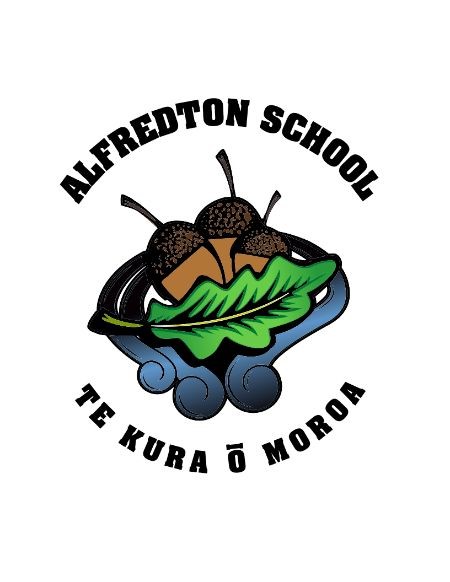 Inspiring learning for a lifetime - Little acorns to mighty oaks Our Vision: To grow students to be confident, broad minded, innovative learners who are community orientated and culturally aware. Our Values: To be MIGHTY Oaks – Motivated                                                                Imaginative                                                                Giving Respect                                                                Happy                                                                To be adaptable                                                                You’re confident  General Description Alfredton School is a rural U1, full primary. The school is 47 km north of Masterton and 19 km east of Eketahuna and is in an attractive rural setting (golf course alongside and the domain nearby). The pupil catchment area is approximately within a 23 km radius, with all of our children travelling to school on a Ministry Direct Resourced bus service operated by the school. The Alfredton District is mainly a beef and sheep farming area where a strong community spirit exists and both parents and the wider community are actively involved, interested and supportive of school life. The school fundraising team, ASCA, are the driving force behind the school’s fundraising and provide support for all major events. Our staff and Board of Trustees strive to provide a secure environment for children to learn and develop, for staff to grow professionally. They are committed to “Excellence in Education” and ensuring that the wellbeing of all children and staff is paramount in their policies and procedures.Māori Dimensions and Cultural Diversity Alfredton School ended 2021 with a roll of 45 students, with 25% of these students identifying as Māori. Our students come from a range of iwi. We recognise and respect the cultural diversity of all families at our school. The school promotes the importance of New Zealand’s cultural diversity and the unique position of Māori culture. This is demonstrated through: Consultation with our Māori community on charter development and student achievement. Policies and procedures that reflect New Zealand’s and Alfredton School’s community and cultural diversity. Providing all students with experiences and understanding in cultural traditions, language and local history. Visits by students and staff to local marae Enriching the NZ Curriculum with Māori Language and Māori cultural perspectives. Ensuring planning and teaching incorporates Te Ao Māori through Te Reo and Tikanga Māori. The Board will consider any requests from parents for instruction to be delivered in Te Reo Māori and all reasonable steps will be taken to explore possibilities for extending the current provision e.g. dual enrolment with Te Kura, consulting with Māori Education Services, advising whanau of the nearest school that provides a higher level of instruction in Te Reo and Tikanga Māori (if available). Focus Area 1: The Future of Teaching and Learning including Cultural Responsiveness and Localised Curriculum Design (NELP Objectives: 1, 2, 3, 4)Focus Area 2: Curriculum Development (NELP Objectives 1, 2, 3, 4)Focus Area 3: To Re-imagine our Vision and School Values (NELP Objective 1)Objective / ActionHow it will be achievedResponsibilityProgressTo develop outdoor learningLearning through Discovery / PlayJunior RoomDesignated outdoor area at the back of the classroomDevelop water play, painting, small world, large construction, chalkboards etcLoose PartsDesignated outdoor area for use at break times or booked class time using tyres, tarp, planks of wood, buckets etcVisits to Douglas Park School, Solway School, Forest School (Masterton) and Southend School (Carterton)Possible PLD: Paula Jamieson Play, Make, Create, Longworth EducationPrincipal / Junior Room TeacherAll StaffAll StaffTo develop assessment and student agencyIntroduce PACT as a system of whole school assessmentUnderstand the Learning Progressions and how they impact on next steps for learningPLD: Kahui AkoPrincipal / All StaffTo develop Kaitiakitanga – Caring for our EnvironmentNative Garden and Wetland Project Restore the drain and seep back into the native habitat and grow its biodiversityUnderstand how the native trees they will plant and care for will contribute to cleaner waterways and promote biodiversityCreate an aesthetically engaging natural space that serves the school community as an outdoor teaching and learning space and the wider community as a recreational spaceDevelop engagement with: Horizons Council Freshwater TeamIhuraua/Upper Tiraumea Catchment GroupLocal Iwi and MaraePrincipal / All Staff /CommunityBoardTo develop Te Reo and Maori Tikanga within our curriculum Introduce He Kakahu Reo across school in order to develop Maori identity, Te Reo and Maori Tikanga. (Work with Paul Anderson - DP Lakeview)Principal / All StaffObjective / ActionHow it will be achievedResponsibilityProgressTo develop an understanding of Learning Progressions and introduce PACT as a system of AssessmentAll staff to understand and use learning progressions to plan and teach maths, writing and reading.To use the learning progressions to inform assessment.PLD via Kahui AkoPrincipalTo Implement the Refreshed Curriculum, ensuring all students have agency 2022: Aotearoa HistoriesEnsure staff have an understanding of the new curriculumDevelop a resource bankInvestigate how local history can support the new curriculumPrincipal / All Staff / CommunityWritingTo raise the achievement of all students and close the gap for our Māori learners and children who have been identified as priority learnersPLD: Murray Gadd - improving writing achievementEmbed and further develop Big Writing throughout the school and The Write Stuff in the Senior RoomUse of co-constructed success criteria to enable students to self-assess learningImplement a spelling program Use of intervention programs with identified priority learners. These will be reviewed termly.Principal / Literacy Lead Teacher / All StaffTeacher Aide / All StaffReadingTo further develop links with whanau and increase reading mileage for the childrenWhole School Reading Diaries with all students expected to use them.Further develop the Home Reading Program.Invite whanau / community members to share their reading with students / read aloud to younger students Principal / Literacy Lead TeacherMathsTo embed maths progressions and develop self-assessment grids to promote student agency and understanding of learning progressionsUse of co-constructed success criteria to enable students to self-assess learningFurther develop teaching of ‘strand’ alongside number in the Senior RoomTo begin to introduce STEM using Epro8 and Arduino with Senior studentsAll StaffObjective / ActionHow it will be achievedResponsibilityProgressTo revisit our Vision and Values as we redesign our curriculum to meet the needs of all learnersConsult with staff, students and communityWorking Party comprising of all stakeholders to create a re-imagined vision and school values Principal / Board / All Staff